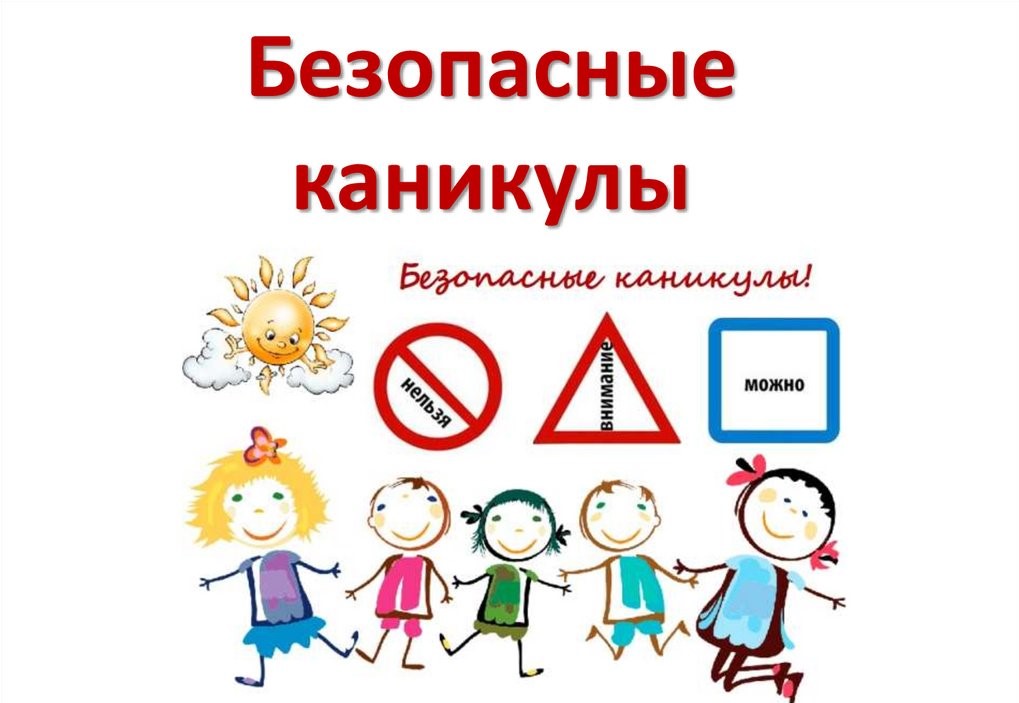       На территории  Гурьевского муниципального округа в период с 15 по 31 марта проводится профилактическая акция «Каникулы». В период акции под контроль инспекторов Госавтоинспекции будут взяты места наибольшего притяжения родителей и детей. Наряды ДПС будут приближены к местам нерегулируемых пешеходных переходов и в местах массового перехода несовершеннолетними пешеходами проезжей части.      Госавтоинспекция  Гурьевского  муниципального округа обращается ко всем водителям и пешеходам с просьбой быть особенно внимательными на дорогах, в жилых зонах, на пешеходных переходах и остановках общественного транспорта. Уважаемые участники дорожного движения!Чтобы весенние школьные каникулы были действительно радостными и добрыми для всех, каждый из нас должен быть дисциплинирован и внимателен на дороге, соблюдать элементарные правила поведения на проезжей части. Начальник ОГИБДД майор полицииА.В. Дьяконов